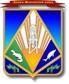 МУНИЦИПАЛЬНОЕ ОБРАЗОВАНИЕ ХАНТЫ-МАНСИЙСКИЙ РАЙОНХАНТЫ-МАНСИЙСКИЙ АВТОНОМНЫЙ ОКРУГ - ЮГРАМуниципальное автономное учреждение«Организационно-методический центр»юридический адрес: 628520, ХМАО-Югра, Ханты-Мансийский район, п. Горноправдинск, ул. Киевская, влд. 4, корп. 2 адрес для корреспонденции: 628001, ХМАО-Югра, г. Ханты-Мансийск, пер. Советский, д. 2тел/факс: 8 (3467) 35-10-66, e-mail maumed@mail.ruОКПО 95838941 ОГРН 1068601009916 ИНН/КПП 8601028125/861801001Исх. №13-Исх-411									22.08.2022Информационное сообщениео поступившем заявлении об оказании имущественнойподдержки субъектам малого и среднего предпринимательства и физическим лицам, не являющимися индивидуальными предпринимателями и применяющимспециальный налоговый режим «Налог на профессиональный доход» в виде передачи муниципального имущества Ханты-Мансийского района в арендуВ соответствии   с   пунктом 4   части   3   статьи    19    Федерального закона от 26 июля 2006 года № 135-ФЗ «О защите конкуренции», Правилами оказания имущественной поддержки субъектам малого и среднего предпринимательства и физическим лицам, не являющимися индивидуальными предпринимателями и применяющим специальный налоговый режим «Налог на профессиональный доход» Ханты-Мансийского района, утвержденным постановлением администрации Ханты- Мансийского района от 2 сентября 2016 года № 266 (далее – Правила), Постановлением № 121 от 25.03.2022 года «О внесении изменений в постановление администрации Ханты-Мансийского района от 14.05.2018 № 154 «Об утверждении административных регламентов предоставления муниципальных услуг в сфере имущественных отношений» муниципальное автономное учреждение Ханты- Мансийского района«Организационно-методический центр» информирует субъектов малого и среднего предпринимательства и физических лиц, не являющихся индивидуальными предпринимателями и применяющим специальный налоговый режим «Налог на профессиональный доход» о следующем:В адрес муниципального автономного учреждения «Организационно- методический центр» 22 августа 2022 года поступили заявления об оказании имущественной поддержки от индивидуальных предпринимателей:Аскеровой Фирозы Рамидиновны о предоставлении в аренду сроком на 11 (одиннадцать)	месяцев	муниципального	имущества Ханты-Мансийского района, а именно, нежилого помещения № 19 площадью 41, 9 м2, расположенного по адресу: Ханты-Мансийский район, пос. Горноправдинск, ул. Киевская, дом 4, корпус 1, с целью использования для розничной торговли.Кучиной Валентины Анатольевны   о предоставлении   в аренду сроком на 11(одиннадцать) месяцев муниципального имущества Ханты-Мансийского района, а именно, нежилого помещения № 13 площадью 27,9 м2, расположенного по адресу: Ханты-Мансийский район, пос. Горноправдинск, ул. Киевская, дом 4, корпус 1, с целью использования для швейной мастерской.Поступило	заявление	об	оказании	имущественной	поддержки	от физического	лица,	не	являющимся	индивидуальным	предпринимателем		и применяющим специальный налоговый			режим		«Налог на профессиональный доход»:Шумаковой Екатерины Юрьевны о предоставлении в аренду сроком на 11 (одиннадцать) месяцев муниципального имущества Ханты-Мансийского района, а именно, нежилого помещения № 14 площадью 15, 7 м2, расположенного по адресу: Ханты-Мансийский район, пос. Горноправдинск, ул. Киевская, дом 4, корпус 1 с целью использования - парикмахерские услуги.Данное имущество    включено    в    Перечень   имущества,    находящегося в         муниципальной         собственности         Ханты-Мансийского	района, свободного от прав третьих лиц (за исключением права хозяйственного ведения, права оперативного управления, а также имущественных прав субъектов малого и среднего предпринимательства), предназначенного для предоставления во владение и (или) пользование субъектам малого и среднего предпринимательства, утвержденный постановлением администрации Ханты-Мансийского района 25.02.2021 № 53.Порядок и место подачи заявления об оказании имущественной поддержки в виде передачи муниципального имущества Ханты-Мансийского района в аренду другими субъектами малого и среднего предпринимательства и физическими лицами, не являющимися индивидуальными предпринимателями и применяющим специальный налоговый режим «Налог на профессиональный доход»:Заявление представляется заявителем в свободной или рекомендуемой форме согласно Постановления № 121 от 25.03.2022 года «О внесении изменений в постановление администрации Ханты-Мансийского района от 14.05.2018 № 154«Об утверждении административных регламентов предоставления муниципальных услугв сфере имущественных отношений», содержащее:фамилия, имя, отчество (последнее – при наличии) физического лица (индивидуального предпринимателя), полное и сокращенное (если имеется) наименование юридического лица, основной государственный регистрационный номер записи о государственной регистрации юридического лица (ОГРН) или индивидуального предпринимателя (ОГРНИП), идентификационный номер налогоплательщика (ИНН);о способах осуществления взаимодействия по результатам рассмотрения запроса (о принятом решении, для подписания типового договора) в устной (телефон, лично), письменной (почтовое отправление), в том числе электронной форме (электронная почта, официальный сайт, портал государственных и муниципальных услуг);об испрашиваемом объекте аренды;об отнесении к категории субъекта малого и среднего предпринимательства (среднесписочная		численность			работников за	предшествующий	календарный	год,	о		доходе, полученном от осуществления предпринимательской деятельности за предшествующий календарный год);о согласии на включение персональных данных в Реестр – для индивидуального предпринимателя, физического лица;о согласии на заключение договора аренды муниципального имущества Ханты-Мансийского района, составленного путем заполнения типовой формы на условиях, определенных в соответствии с заявлением и Правилами оказания имущественной поддержки субъектам малого и среднего предпринимательства ифизическим лицам, не являющимся индивидуальными предпринимателями и применяющим специальный налоговый режим «Налог на профессиональный доход» Ханты-Мансийского района, утвержденными постановлением администрации Ханты-Мансийского района 02.09.2016 № 266 (далее – Правила оказания имущественной поддержки);о соответствии условиям оказания поддержки, предусмотренным Правилами оказания имущественной поддержки;о полученной имущественной поддержке (включая условия, форму, вид, цель, срок) в случае, если ранее оказывалась поддержка за счет бюджета любого уровня;подпись заявителя (представителя), дата подачи и прилагаемые документы.Исчерпывающий перечень документов, которые заявитель должен представить самостоятельно:заявление об оказании имущественной поддержки в виде аренды объекта (далее - заявление);документ, подтверждающий полномочия на осуществление действий от имени заявителя, в случае представительства;копии учредительных документов юридического лица;документ, удостоверяющий личность физического лица, или его копия;копия     решения     об     одобрении     или      о      совершении сделки на условиях, указанных в заявлении, в случае если принятие такого решения (одобрения) предусмотрено учредительными документами организации;заявление о соответствии условиям отнесения к субъектам малого и среднего предпринимательства, установленным Федеральным законом от 24.07.2007№ 209-ФЗ, по форме, утвержденной приказом Минэкономразвития России от 10.03.2016 № 113 «Об утверждении формы заявления о соответствии вновь созданного юридического лица и вновь зарегистрированного индивидуального предпринимателя условиям отнесения к субъектам малого и среднего предпринимательства, установленным Федеральным законом от 24.07.2007 № 209- ФЗ «О развитии малого и среднего предпринимательства в Российской Федерации»– в случае обращения за оказанием поддержки вновь созданного юридического лица, вновь зарегистрированного индивидуального предпринимателя, сведения о которых внесены в Единый реестр субъектов малого и среднего предпринимательства в соответствии со статьей 4.1 Федерального закона от 24.07.2007 № 209-ФЗ;Документами, необходимыми для предоставления муниципальной услуги, запрашиваемыми и получаемыми в порядке межведомственного информационного взаимодействия, являются:выписка          из          Единого          государственного	реестра юридических лиц или Единого государственного реестра индивидуальных предпринимателей, выданная не ранее чем за 30 календарных дней до дня обращения;сведения из Единого реестра субъектов малого и среднего предпринимательства по состоянию на 10 число месяца, в котором подан запрос, размещенные на официальном сайте уполномоченного федерального органа исполнительной власти, осуществляющего функции по контролю и надзору за соблюдением законодательства о налогах и сборах, и являющиеся общедоступными;документы, подтверждающие постановку на учет в налоговом органе как физического лица, применяющего специальный налоговый режим (для физических лиц, не являющихся индивидуальными предпринимателями и применяющих специальный налоговый режим «Налог на профессиональный доход»).Документы, запрашиваемыми и получаемыми в порядке межведомственного информационного взаимодействия, заявитель вправе получить, обратившись в Межрайонную ИФНС России № 1 по Ханты- Мансийскому автономному округу – Югре, информация о месте нахождения и графике работы которой содержится на ее официальном сайте.Непредставление заявителем документов и информации, которые он вправе представить по собственной инициативе, не является основанием для отказа ему в предоставлении муниципальной услуги.Срок приема заявлений:Начало приема заявлений: 22 августа 2022 года, 09 часов 00 минут (время местное).Окончание приема заявлений: 29 августа 2022 года, 17 часов 00 минут (время местное).Директор	Л.В. Шишонкова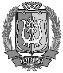 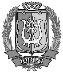 Исполнитель: Данилюк Мирослава Сергеевнател: 8 (3467) 35-10-66 (доб.6)